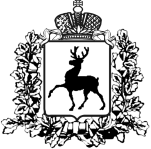 ПОСТАНОВЛЕНИЕАДМИНИСТРАЦИИ ГОРОДА АРЗАМАСА                                                                                      №______________О внесении изменений в муниципальную программу «Обеспечение устойчивого функционирования и развития жилищно-коммунального хозяйства города Арзамаса», утвержденную постановлением администрации города Арзамаса от  18.12.2017 № 1920         В целях обеспечения эффективного использования бюджетных средств, в соответствии со статьей 179 Бюджетного кодекса Российской Федерации, решением городской Думы городского округа город Арзамас от 24.12.2019 г. №150 «О бюджете городского округа город Арзамас на 2020 год и на плановый период 2021 и 2022 годов»,  законом Нижегородской области от 02 марта 2020 года №11-З «О внесении изменений в закон Нижегородской области «Об областном бюджете на 2020 год и на плановый период 2021 и 2022  годов»», постановлением администрации города Арзамаса от 07.07.2020г. № 799 «О продлении срока реализации муниципальных программ города Арзамаса Нижегородской области»:    1. Внести изменения в муниципальную программу «Обеспечение устойчивого функционирования и развития жилищно-коммунального хозяйства города Арзамаса», утвержденную постановлением администрации города Арзамаса от  18.12.2017 № 1920 (в редакции постановлений администрации города Арзамаса от  21.05.2018 № 686, от 27.02.2019 № 245, от 05.12.2019 № 1828, от 03.06.2020 №646), изложив ее в новой редакции, согласно приложению к настоящему постановлению.     2. Управлению коммуникаций администрации города Арзамаса Нижегородской области обеспечить опубликование и размещение настоящего постановления в средствах массовой информации и на официальном сайте администрации города Арзамаса в сети Интернет.     3.   Настоящее постановление вступает в силу с 01.01.2021 г.     4.  Контроль за исполнением постановления возложить на первого заместителя главы администрации города Арзамаса.Мэр города Арзамаса                                                                                  А.А.ЩелоковПРИЛОЖЕНИЕк постановлению администрации города Арзамасаот ___________ №____